МИНИСТЕРСТВО ПРОСВЕЩЕНИЯ РОССИЙСКОЙ ФЕДЕРАЦИИ федеральное государственное бюджетное образовательное учреждение высшего образования «КРАСНОЯРСКИЙ ГОСУДАРСТВЕННЫЙ ПЕДАГОГИЧЕСКИЙ УНИВЕРСИТЕТ им. В.П. Астафьева»  (КГПУ им. В.П. Астафьева)Факультет: исторический Выпускающая кафедра: отечественной истории Ковалёва Юлия ПавловнаВЫПУСКНАЯ КВАЛИФИКАЦИОННАЯ РАБОТАТема: ИСПОЛЬЗОВАНИЕ ИНТЕГРИРОВАННОГО ПОДХОДА В ИЗУЧЕНИИ КУЛЬТУРЫ В ШКОЛЬНОМ КУРСЕ ИСТОРИИНаправление подготовки 44.03.05 Педагогическое образование (с двумя профилями подготовки)  Направленность (профиль) образовательной программы История и обществознание                                 Красноярск 2022Введение. Актуальность темы исследования. Десятилетия, сопутствующие смене тысячелетий, стали для нас во многом определяющими. Новые изобретения, политические и социально-экономические процессы, смена приоритетов не только отдельных лиц, но и целых наций, стали рубежом, которые позволяют делить нашу историю на «до» и «после». Современный мир имеет свои уникальные черты и характеристики, во многом они сформировались благодаря таким процессам как глобализация и информатизация, и, конечно, это не могло не отразиться на обществе в целом и человеке в частности. Современный человек окружен огромным количеством не только информации, но и возможностями ее получения и использования. В этих условиях рождается и воспитывается новое поколение с совершенно новым видением мира и системой ценностей. Система образования XXI века подстраивается под потребности нового человека, меняясь из года в год, учитывая особенности новых поколений. Таким образом формируется политико-правовой, экономический и социокультурный сектор общественных отношений, отвечающий за удовлетворение образовательных потребностей. Сегодня школа, как один из наиболее базовых элементов системы образования, имеет своей целью не только передачу объективных знаний о мире, т.е. наличие предметно-урочного компонента, но также ее задачей является развить в обучающихся целый комплекс личностных и метапредметных компетенций. В Российской Федерации это закреплено в Федеральном образовательном государственном стандарте.Особое место в системе образования имеет культурная составляющая. Изучение культуры тесно вплетено в систему общего образования, она изучается как на в отдельных курсах, например, МХК, так и в ходе изучения истории, обществознания, литературы и русского языка. В процессе изучения истории, согласно ФГОС, обучающиеся должны сформировать представления о культурах разных времен и стран, понимать их сущности и уметь отличать одно от другого.  Однако, школьная программа должна не только сформировать у обучающегося представления о культурных явлениях, но и сделать его частью современной культурной жизни. Также ФГОС определяет задачи для современной школы в вопросе воспитания. Целью ставится формирование патриотического, духовно-нравственного, эстетического воспитания, что невозможно без изучения самой культуры. Но невозможно говорить об эффективном изучении тех или иных тем без представления о том, как они будут изучаться. Так, на протяжении многих десятилетий была создана методическая база, на основании которой разные поколения педагогов строили свои уроки, адаптируя их под индивидуальные особенности.  В современной педагогической практике сложилось великое многообразие подходов, позволяющие сфокусировать внимание образовательного процесса не только на учебном материале, но также и на самом обучающемся в процессе познания.  Так, можно вспомнить о диалогическом, личностно-ориентированном, проектном и пр. подходах, которые активно используются в изучении гуманитарных предметов. Эти подходы скорее делают акцент на педагогических, методических аспектах преподавания, особенностях взаимодействия педагога и обучающихся. Гораздо сложнее дело обстоит с определением концептуальных, методологических подходов к преподаванию истории Культуры. Так, многими современными методистами и историками критикуется традиционно используемый в процессе обучения истории персоналистский подход, в дополнение к которому предлагаются, например, ценностный и интегрированный подходы. На наш взгляд, одним из наиболее перспективных и эффективных является интегрированный подход, особенно при изучении таких предметов как история и обществознание. Он основывается на рассмотрении всех сфер жизни общества в их взаимосвязи, при этом происходит включение и личности самого исследователя. Теоретические и особенно практические аспекты применения интегрированного подхода к изучению вопросов истории пока изучены слабо, поэтому тема нашего исследования является актуальной. Степень изученности темыПроблема преподавания культуры в школьном курсе истории знакома каждому учителю, это связано как с элементарной нехваткой времени ввиду жёсткого графика и большой информационной загруженности, так и с немотивированностью самих обучающихся. Последнее же становится итогом второстепенного отношения к культуре самой системы образования. Говоря об изученности темы, стоит отметить, что здесь комбинируются два фактора.  Первый – сама проблема преподавания культуры в школе, а второй – методика преподавания, а так как мы рассматриваем именно интегрированный подход, то этот вопрос еще более сужает объем известных методических публикаций. Проблема преподавания культуры на уроках истории достаточно часто встречается в исследованиях педагогов, методистов. Так, например, М. В. Короткова – специалист в вопросах методики преподавания истории, имеет большое количество работ, связанных с этой темой, в том числе она анализирует различные педагогические подходы к изучению вопросов культуры, среди которых есть и интегрированный. Также нами были изучены работы Лакоцетиной Т.П., Чепаева Н.К, Гельман З.Е, Габидулиной А.  об интеграции в школьной педагогике, принципах построения уроков с использованием интеграции и об уже имеющемся опыте. Среди основных педагогических трудов по вопросам методики преподавания нами были рассмотрены работы Петровой Т.И. и Шкериной Т.А., Полат Е. С.  и Бухаркиной М.Ю.В вопросах методики преподавания культуры на уроках истории мы опирались на работы Шолько А. В. и Самоходкина Т.В., Федчиняк А.А и Пешковой Л.В.Объектом исследования является методика преподавания вопросов культуры в школьном курсе истории.Предметом исследования является методика и условия эффективного применения интегрированного подхода в преподавании вопросов культуры в школьном курсе истории в средней школе. Цель исследования заключается в выявлении наиболее эффективных методов преподавания культуры на уроках истории в контексте интегрированного подхода, а также выявление его достоинств и недостатков. Для достижения поставленной цели необходимо решить следующие задачи:Определить место и роль вопросов культуры в курсе истории в средней школе.Обозначить существующие методические проблемы преподавания культуры на уроках истории в средней школе.Проанализировать используемые в школах современные учебники и УМК на предмет использования в них интегрированного подхода.Разработать комплекс учебных занятий по вопросам истории культуры с применением интегрированного подхода в средней школе. Определить наиболее эффективные приемы использования интегрированного подхода для преподавания вопросов культуры в школьном курсе истории и условия их эффективного применения. Источниковой базой исследования являются различные нормативно-правовые, учебные материалы и методические разработки.Нормативно-правовая база состоит из Федерального государственного образовательного стандарта основного общего образования (2010 года, а также 2021 года), в котором содержатся основной перечень требований к образовательной деятельности школы и результатам освоения образовательных программ. Эти документы определяют общие положения деятельности образовательных организаций, а также их цели и задачи. Нам же их анализ позволит определить, формированию каких результатов обучения, компетенций поможет применение интегрированного подхода на занятиях по истории культуры.  Помимо этого, в преподавании истории важную роль играет Концепция преподавания учебного предмета «История России», который определяет и регулирует процесс преподавания отечественной истории с использованием тех или иных методов и подходов. Учебно-методическими материалами в данном исследовании являются УМК от издательств «Просвещения» (Арсеньева Н. М. и Данилова А.А., под редакцией Торкунова А. В.), «Дрофа - Вентана Граф» (И. Л. Андреева, О. В. Волобуева) «Русское слово» (Е.В. Пчелов) по истории России для 6-9 классов. Помимо этого, источниками нашего исследования являются разнообразные произведения изобразительного искусства, архитектуры, литературы и других видов творческой деятельности человечества, которые использовались при проектировании методических разработок.  К ним мы относим текстовые и фотоматериалы.В целом использованной источниковой базы в совокупности с литературой достаточно для решения поставленных целей и задач. Исходя из целей и задач, в данной работе были использованы методы анализа теоретической базы, классификации, аналогии и обобщения тематического материала. Также были применены историко-сравнительный, историко-системный методы в целях изучения содержания тем и источников.Практическая значимость исследования заключается в разработке комплекса методов преподавания вопросов культуры в школьном курсе истории в рамках интегрированного подхода.Структура исследования. Выпускная квалификационная работа состоит из введения, трех глав, заключения, списка источников и литературы, приложений. Глава 1. Теоретические основы использования интегрированного подхода в процессе изучения культуры в школьном курсе истории.Понятие, сущность интегрированного подходаВ основе интегрированного подхода лежит понятие «интеграция». Последние десятилетия данный термин всё чаще встречается в различных видах деятельности и даже можно сказать, что сегодня он может характеризовать современную личность. Что же такое «интеграция»? Термин происходит от латинского слова «integratio», что значит восстановление, восполнение. В экономической сфере интеграция – это объединение экономических субъектов, углубление их взаимодействия, развитие связей между ними. В политической сфере это может быть слияние политических сил в границах государственных или межгосударственных систем, политических институтов, главной целью которых является достижение определенного политического единства, стабильности развития государств и обществ. В лингвистике под интеграцией может пониматься процесс, при котором языковые группы начинают использовать единый язык, происходит объединение диалектов. Таким образом, под интеграцией можно понимать процесс сближения, объединения различных областей.  Педагогической науке интеграция присуща на протяжении многих веков. Так, Ян Амос Коменский говорил, что всё, что что находится во взаимной связи, должно преподаваться в такой же связи . Неудивительно, ведь знания о мире существуют во взаимозависимой, динамической системе и невозможно представить полноценное и объективное знание, основанное лишь на одном единственном факте, без учёта иных обстоятельств. Джон Локк также выдвигал идею необходимости наполнения учебных предметов необходимыми элементами из других, тем самым формируя межпредметные связи. Это положение в дальнейшем отразится и на педагогической деятельности многих педагогов, в том числе И. Г. Песталоцци и Д. Дьюи. Последний в своих трудах разработал уже более четкую концепцию межпредметных связей в процессе обучения, в которой ребенок находился в центре процесса обучения, и он постепенно и систематически будет получать новые знания по мере развития от ближайшего к дальнему. Т.е. сначала необходимо изучать то, что окружает ребенка, потом диапазон тем расширить до иного уровня, отличающийся «отдалённостью» от ребенка. В российской педагогике развитие межпредметных связей более системно оформляется с 1950-1960-х годов. Такие педагоги как М. Н. Скаткин, Ш. И. Ганелин, В. Н. Максимова и другие изучали проблему мотивации обучающихся и пришли к выводу, что именно взаимодействие различных учебных предметов между собой, а также и взаимодействие с вопросами, которые не входят в школьную программу, способны повысить заинтересованность обучающихся. В современной системе образования интеграция характерна сближением как научного компонента, так и методического. Сущностью интегрированного образования и является сближение такого рода. Целью интегрированного подхода можно считать формирование личности, обладающей целостным мировоззрением, а также развитие тех навыков и той системы научных знаний, которые в процессе дальнейшей жизни будут способствовать успешной адаптации к новым условиям жизни. Для формирования интегрированного подхода, основанного на межпредметности, должны быть соблюдены такие требования как: - совпадение объектов изучения; - схожесть методов изучения в интегрированных учебных предметах;- общность закономерностей и теорий, лежащих в основе теоретических концепций. Структура интегрированного подхода основывается на наличии содержательного, организационно-деятельностного и методического компонента.Содержательный компонент заключается в отборе качественного учебного материала, который будет отвечать требованиям интегрированного подхода. Организационно-деятельностный компонент включает в себя разнообразие форм как учебной, так и внеучебной деятельности, направленных на более эффективное достижение образовательных задач. Благодаря этому в процесс обучения могут быть встроены творческие и исследовательские элементы обучения, с учётом инициативности и самостоятельности обучающихся.  Методический компонент состоит в использовании методов обучения интегрируемых дисциплин, при адаптации их к тем целям и задачам, которые ложатся в основу занятия. Интегрированный подход, как и любой другой способ обучения, имеет несколько уровней. В данном случае выделяются четыре уровня интеграции .Первым, наиболее широким уровнем является межпредметная интеграция, сущность которой заключается в формировании всесторонне развитой личности, способной решать комплексные задачи, устанавливать образовательные цели и выстраивать пути их достижения. Так, обучающиеся формируют и развивают навыки анализа и использования доступных средств и достижения тех ресурсов, которых недостает.Логическим продолжением межпредметной интеграции является внутрепредметная интеграция. Сущность данного уровня содержится в системном изучении конкретной учебной дисциплины, понять её структуру как единой, так и с выделением конкретных тем и проблем. Межличностная интеграция заключается в создании педагогом таких условий, в которых обучающиеся были бы способны развивать взаимодействие с другими членами общества, налаживать взаимоотношения, выстраивать продуктивное сотрудничество в условиях совместной деятельности. К таким видам деятельности можно отнести как творческую, исследовательскую, организаторскую, так и работу по самообразованию. В основе внутриличностной интеграции лежит принцип целостности личностных и образовательных (в условиях старшей школы и высшего звена образования - профессиональных) характеристик. Т.е. здесь лежит взаимосвязь особенностей характера, мировоззрения, интересов с той деятельностью, которой занимается человек сначала в процессе обучения, а потом и профессиональной деятельности.Исходя из вышесказанного, можно сделать вывод, что интегрированный подход в образовании должен опираться на эти уровни интеграции, иначе сама идея такого подхода и предполагаемые результаты не будут осуществлены. Для качественной и эффективной реализации интегрированного подхода педагог, осуществляющий его должен учитывать такие факторы, как соответствие материала поставленным учебным задачам, общий уровень подготовки обучающихся, актуальность содержания и методов обучения, а также мотивацию обучающихся. При этом, разрабатывая интегрированный урок, необходимо помнить, что у данного подхода могут быть как достоинства, так и недостатки. О достоинствах мы уже неоднократно говорили выше, однако можно сделать краткий вывод, что основными положительными чертами являются получение более системных и полноценных знаний о мире, расширение кругозора, развитие аналитических способностей обучающихся и их личная заинтересованность в процессе обучения, а также расширение кругозора и компетенций педагога, осуществляющего подход.  Примером может послужить ситуация, когда ученик может быть не заинтересованным в предмете, но в моменты интеграции с близкими для него темами, закрепление новых знаний по предмету становится куда заметнее. Среди недостатков интегрированного подхода, мы выявили, что далеко не всегда его можно осуществить. Не для всех предметов и не для всех тем можно найти возможность интеграции. Ингой раз педагогу необходимо достигать апофеоза находчивости и креативности, чтобы реализовать этот подход. Вместе с этим, проблема реализации подхода может заключаться и в длительности подготовки. Однако, нередко педагоги могут делегировать организационные моменты самим обучающимся, что способствует как развитию инициативности, заинтересованности и самостоятельности среди школьников, так и облегчению деятельности педагога.  Конечно, подобный выход из ситуации может быть актуален для среднего и старшего звена школьного обучения.На современном этапе развития образования интегративный подход более распространен в высшей школе, это вызвано наличием общей направленности и конкретной специализации образования на этом уровне. Современные стандарты образования стараются удовлетворять потребность в специалистах, имеющих знания, умения и навыки, выходящие за пределы традиционного представления об образовании. Иначе говоря, современный специалист должен обладать массой универсальных умений, например, аналитика, адаптация, способность непрерывно обучаться и многое другое. Однако, в системе школьного образования этот подход также активно развивается.Интегрированный подход в контексте преподавания истории в школеИспользование интегрированного подхода в процессе преподавания истории имеет большой потенциал, что можно связать с обширностью изучаемых вопросов. Говоря о содержательной интеграции, то в данном случае она может быть, как внутри самого курса истории, так и использовать материал многих школьных дисциплин. Вместе с этим, подобная интеграция может опираться не только на знания из школьного курса, но и на те факты и явления, с которыми обучающиеся сталкиваются в обыденной жизни. Учитывая современные реалии, можно сделать вывод, что дети и подростки получают множество информации, в том числе связанной и с исторической наукой, посредством Интернета и СМИ. В этих условиях перед школой стоит такая задача как развитие навыков анализа и фильтрации потока информации у школьников. Внутрипредметная интеграция в истории заключается в выстраивании причинно-следственных связей различных процессов, сравнении эпох и периодов. Формирование у обучающихся представлений об исторических процессах и явлениях, развитие предметных навыков, требуемых для анализа исторической информации и других видов работы с ней. Взаимодействие истории с другими учебными предметами в тематическом аспекте может заключаться в пересечении изучаемых вопросов. Так, при рассмотрении тех или иных исторических эпох, изучаются не только исторические факты, личности, процессы, но и природно-климатические и географические факторы, что является интеграцией с географией. При характеристики культурных особенностей исторических периодов, рассматриваются конкретные произведения литературы, живописи, музыки, архитектуры и науки в целом. Этот фактор связывает историю с другими предметами школьной программы с учетом проявления влияния исторических особенностей в различных трудах. Приведём пример, при изучении произведения И. С. Тургенева «Муму», для более полного понимания идеи и сюжета рассказа, обучающимся необходимо знать о том, что такое крепостное право и как оно отражалось на жизни людей России тех времён. Таким образом, литературное произведение может быть иллюстратором исторических явлений и процессов. И таких примеров полно, вспомним только произведения о Великой Отечественной войне, в школьной программе этой тематики заслуженно уделено особое внимание не только в урочное время, но и во внеурочное. Таким образом, история может интегрироваться с литературой, музыкой, МХК. Также стоит отметить, что различные исторические процессы имеют отражение и в процессе изучения экономики, права, социологии. В современной школе эти сферы изучения могут входить в курс обществознания, а могут, что в последние годы становится нормой, выводиться и отдельным предметом.Связь истории с естественными и техническими науками проще всего показать на примере технических революций. Например, в развитии не только конкретных государств зачастую играли те или иные достижения науки. Взманим только паровой двигатель, электричество, ядерное оружие, Интернет. Каждое из этих изобретений в своё время могло определять лидирующие позиции государств на международной арене. Зачастую этот фактор был наиболее весомым в вопросе военного дела. Помимо интеграции содержательного компонента школьных учебных предметов, стоит обратить внимание и на интеграцию методической базы, в основе которой лежит заимствование и адаптация методов обучения, более присущим другим предметам. На данном этапе развития науки и техники подобное заимствование часто имеет выражение в использовании компьютерных технологий. Вместе с этим, учитывая всё вышесказанное, стоит отметить и тот факт, что методическая интеграция для изучения истории, как и тематическая, на сегодняшний является одной из наиболее обширных. Если посмотреть на вариативность методов и способов обучения на уроках истории, то можно сделать вывод, что чуть ли не каждую такую форму можно адаптировать и эффективно использовать на занятиях истории.Применение интегрированного подхода на уроках истории в различных его вариациях мы будем рассматривать в контексте изучения культуры, подробнее этот вопрос будет исследован в следующих главах. Глава 2. Изложение вопросов культуры в школьном курсе истории и использование интегрированного подхода при их изученииОсновой для изучения истории и культуры в современной российской школе являются такие нормативно-правовые акты как Федеральные государственные образовательные стандарты (основного общего образования, среднего общего образования), Историко-культурный стандарт и Концепция преподавания учебного курса «История России». В данных документах прослеживаются основные цели, методы и способы преподавания истории, где особое место уделяется вопросам культуры. Так, на основании положений Концепции можно сказать, что, среди прочих, целью изучения истории является формирование и развитие личности школьника, который способен самоидентифицировать и определить свои ценностные ориентиры на основе осмысления и освоения исторического опыта своей страны и человечества в целом, а также активно и творчески применять исторические знания и предметные умения в учебной и социальной практике. При этом предполагается формирование у обучающихся целостного образа истории России и мировой истории, понимание роли и места России в современном мире, осознание её многонациональности и многокультурности, а также формирование личного отношения обучающегося к событиям прошлого и настоящего Среди задач, указанных в Концепции, для нашего исследования основополагающими являются:формирование у молодого поколения ориентиров для гражданской, этнонациональной, социальной, культурной самоидентификации в окружающем мире;воспитание учащихся в духе патриотизма, уважения к своему Отечеству – многонациональному Российскому государству, в соответствии с идеями взаимопонимания, согласия и мира между людьми и народами, в духе демократических ценностей современного общества;развитие способностей учащихся анализировать содержащуюся в различных источниках информацию о событиях и явлениях прошлого и настоящего, рассматривать события в соответствии с принципом историзма, в их динамике, взаимосвязи и взаимообусловленности.К методологическим основам курса относятся:изучение истории на нескольких уровнях (история Российского государства и его народов, история регионов и локальная история мировая история);изучение истории как многофакторного процесса, сочетающего в себе события внешней и внутренней политики, явления социальной стратификации, экономики, культуры и пр.;отражение роли человека в истории, что вызывает чувство сопереживания и сопричастности обучающихся событиям прошлого, способствует воспитанию ответственности и патриотизма;соблюдение историко-культурного подхода, формирующего целостное представление о многонациональной истории и культуре России.2.1. Изложение вопросов культуры в УМК издательства «Просвещение» под редакцией Торкунова А.В. При изучении данного УМК мы рассмотрели тексты учебников 6-9 классов (2016-2019 годов), соответствующие рабочие тетради, поурочное планирование, методические разработки и пр.УМК под редакцией Торкунова является одним из наиболее распространенных в современных школах, именно поэтому мы не могли не уделить ему внимания. Эта линейка учебников составлена в соответствии с Историко-культурным стандартом.Учебники этой линейки 6-9 классов, как правило разделены на 2 части. Вопросы культуры в учебниках вынесены в параграфы после масштабных тем.Так, в курсе истории за 6 класс на изучение культуры выделены часы после тем «Русь в IX — первой половине XII в», «Русские земли в середине XIII — XIV в.», «Формирование единого Русского государства». Каждый параграф предполагает 1 час урочного времени.  При этом, отдельно выделяются часы для изучения Русской православной церкви и её роли в жизни человека того времени. Также в рабочей программе и тематическом планировании  выделены часы для изучения родного края в истории и культуры Руси, что является выражением регионального подхода в обучении. Конечно, вопросы духовной жизни рассматриваются не только в этих уроках и параграфах, но и в контексте изучения общих исторических процессов. К примеру, при изучении раздробленности на Руси предполагается изучение социоэкономических и культурно-политических особенностей разных княжеств. Учебник истории предполагает изучать духовную жизнь через архитектуру, иконопись, традиции, украшения, быт, одежду и пр.В учебнике истории за 7 класс всего две темы: «Россия в XVI в», «Смутное время. Россия в XVII в», также, как и в предыдущих учебниках, вопросы культуры вынесены в параграфы в завершение темы, название уроков звучит так «Культура и повседневная жизнь народов России в XVI в.» (2 часа) и «Культура народов России в XVII в.» (1 час). Вместе с этим, в рабочей программе предполагается отдельное изучение Русской православной церкви, русским первопроходцам и путешественникам и быту народов России. Учебники 7 класса также, как и 6 класса, содержат информацию о развитии архитектуры, литературы, разных видов народного творчества и быта, но также в нем уделено внимание развитие живописи, которая постепенно формируется из иконописных традиций, а также отображается развитие науки, образования и театра в России. В учебниках за 8 класс изложены исторические события и процессы России XVIII века. В теме «Россия в эпоху преобразований Петра I» перемены в культурной жизни государства рассмотрены достаточно подробно, ведь петровская эпоха имела качественно-новые характеристики, нежели допетровские времена и в учебнике это проиллюстрировано относительно полноценно, хотя на этот вопрос выделен всего 1 час классной работы. В такой ситуации учителя, как правило, задают творческие домашние работы или проекты, тем самым расширяя возможности изучения данного вопроса. Культура XVIII века после реформ Петра I вынесена во второй части учебника в отдельную тему «Культурное пространство Российской империи в XVIII в.». На ее изучение отведено 9 часов, в контексте данной темы изучаются особенности общественной мысли, публицистики, литературного развития, образование в России, наука и техника, архитектура, живопись и скульптура, а также музыка и театр. Учебные программы 9 класса существуют в двух вариантах: на 40 часов и на 63 часа. В курс 9 класса изучается исторический период с начала XIX века до 1914 года. В программе на 40 часов вопросы культуры изучаются с промежутком в половину века. Таким образом, выделяется уроки «Культурное пространство империи во второй половине XIX в.» и ««Культурное пространство империи в первой половине XIX в.», а также «Серебряный век русской культуры». На изучение каждого вопроса выделяется по одному часу.В программе на 63 часа темы были расширены. Культура второй половины XIX века делится на «Культурное пространство империи в первой половине XIX в.: наука и образование», «Культурное пространство империи во второй половине XIX в.: русская литература» и «Культурное пространство империи в первой половине XIX в.: художественная культура». На каждый вопрос по плану выделается 1 час урочного времени. Культура «Серебряного века» изучается теперь в 2 урочных часа, а не в 1. Исходя из этого анализа можно сделать вывод, что вопросы культуры рассматриваются в данном УМК относительно подробно. В каждом историческом периоде выделены основные направления культурной деятельности с их характерными чертами, а также можно проследить преемственность культурных традиций в различных исторических эпохах.  Однако, как это часто бывает, вопросы культуры в процессе изучения ставятся во второстепенное положение, и время на прохождение этих тем соответственно чрезвычайно мало или его вовсе нет, т.к. оно иной раз используется как резерв для прохождения тем политических. Именно поэтому, на наш взгляд, интегрированный подход является не только интересным, но и необходимым способом изучения духовной жизни нашей страны и нашей культуры т.к. будет нести в себе дополнительную эффективность.В целом учебники данной линейки характерны доступностью изложения информации, достаточно актуальной иллюстрацией и структурированностью самого учебного материала. В завершение изучения каждого вопроса, авторы учебника предлагают закрепить или углубить знания о том или ином аспекте через разработанные задания. На методическом уровне такие задания преследуют, на наш взгляд, цель – сформировать у обучающихся способность анализировать и отбирать необходимую информацию по конкретному вопросу и формировать вывод на основании полученных данных.Так, задания могут быть построены на работе с источником (это может быть, как текстовый источник, так и визуальный), вместе с этим, обучающимся предлагается самостоятельно найти информацию и подготовить доклад, либо эссе на предложенные темы. Для этого авторы учебника составили список Интернет-ресурсов. В конце учебника находятся глоссарий и персоналий.Поурочное планирование данного УМК имеет свою особенность. Она заключается в реализации регионального компонента, о котором мы упоминали выше. Однако, этот компонент в большей части заметен в курсе истории России 6 класса, в рабочей программе на изучение данного вопроса выделяются часы с отметкой возможности реализации самостоятельной работы и проектной деятельности учащихся или же форма работы определяется по усмотрению учителя. Однако, в более старших классах история и культуры родного края уже не встречается, но изучаются пути развития истории и культуры различных территорий Российской империи, например, Поволжья, Сибири, Новороссии, Крыма и пр. Также зачастую отдельно рассматривается национальная политика российский правителей, где, опять же, авторы поурочного планирования предлагают самостоятельную и проектную деятельность обучающихся. Подобным образом происходит и с изучением тем, связанных с Русской Православной церковью. Большое внимание им уделяется в 6 и 7 классе, роль РПЦ на общество и государственную власть в процессе формирования и жизнедеятельности Российского государства невозможно не оценить. Однако с XVII века ее положение все сильнее и сильнее сводилось к зависимому от государственной власти и, во многом, именно эта власть решала будущее православия в России.  Этим можно объяснить тот факт, что, начиная с 8 класса изучение данной темы происходит либо в сопряжении с национальной политикой, либо в контексте рассмотрения политического пути при том или ином правителе.2.2. Изложение вопросов культуры в УМК издательства «Дрофа»Для анализа данного УМК мы взяли учебники 6-9 классов 2016-2020 годов.Учебники издательства «Дрофа» не разделены на части в отличие от учебников издательства «Просвещение». УМК разработан в соответствии с Историко-культурным стандартом и, следовательно, в нём по существу отражаются те же аспекты, что и в линейке учебников «Просвещения».Линейка учебников издательства «Дрофа» имеет массу иллюстраций внутри учебника, приятную цветовую гамму и выгодную визуализацию структуры самого текста. Также мы обратили внимание на то, что в зависимости от возраста обучающихся, учебники имеют разную визуальную нагрузку. Так, в 6 классе наличие изображений и текста на одной странице могут занимать одинаковые пропорции, когда уже к 9 классу иллюстраций становится меньше, а текста больше, однако все чаще встречаются таблицы, схемы, карты.  Таким образом можно сказать, что учебник «взрослеет» вместе с обучающимися. Учебник 6 класса, согласно рабочей программе, рассчитан на 40 часов. В изучаемый исторический период входит промежуток от древнейших людей на территории Восточно-Европейской равнины и образования Древнерусского государства до Российского государства начала XVI века. Содержание курса состоит из нескольких основных разделов: «Народы и государства на территории нашей страны в древности», «Русь в IX — первой половине XII века», «Русь в середине XII — начале XIII века», «Русские земли в середине XIII — XIV веке», «Русские земли в XIII — первой половине XV века» и «Формирование единого Русского государства в XV веке». На изучение культурного пространства России отведены два урока по теме «Древнерусская культура», где изучаются религиозные аспекты (двоеверие, христианство), письменность и литература, а также изобразительное искусство и зодчество. После этого на изучение темы «Культура Руси в домонгольский период» (период феодальной раздробленности) выделено также два урока, на ни уделяется внимание формированию общерусской культуры и развитию тех сфер культуры, которые уже были рассмотрены в предыдущий период, а также уделено особое внимание првославному храму. Следующая тема по истории культуры - «Культура Руси XIV — начала XVI в.» (два урока), здесь рассматриваются развитие таких отраслей культуры как летописание, литература, зодчество, изобразительное искусство. Можно обратить внимание, что в рабочей программе 2016 года не изучается отдельно культура периода монгольского нашествия, однако в учебнике 2020 года, эта тема вынесена в отдельный параграф «Упадок и возрождение русской культуры» после изучения Куликовской битвы. Учебник 7 класса содержит информацию об исторических событиях от формирования Московского государства до конца XVII века (всего 40 часов). Вопросам культуры в данном курсе уделено три урока: «Русская культура XVI в.», «Культура России XVII в.» и «Мир человека XVII в.». Материал учебников освещает основные культурные вопросы и уделяет внимание взаимодействию с западной культурой (как и в учебниках «Просвещения»), что соответствует Историко-культурному стандарту. Учебник за 8 класс также рассчитан на 40 часов и содержит материал для изучения XVIII века истории России. В данном курсе на изучение культуры выделены уроки на изучение культурных преобразований в период петровских реформ (2 часа) и после них до конца XVIII века (2 часа), а также быт россиян этого периода (2 часа).Курс 9 класса также имеет вариации на 40 и на 60 учебных часов. Хронология курса составляет промежуток с начала XIX по начало XX века. В данном курсе история также изучается промежутком в пятидесятилетие, культура первой половины XIX века изучается в отдельном разделе. Четыре урочных часа 60-часовой программы и три часа 40-часовой программы. Отдельно рассматриваются просвещение и наука, литература и ее роль, и архитектура, живопись, музыка. Культура второй половины XIX века также вынесена в отдельный раздел и изучается в 4 и 2 часа соответственно с 60 и 40-часовой программой, по содержанию этот раздел повторяет предыдущий. Завершается учебник 9 класса по истории России изучением «Серебряного века» русской культуры (2 часа в расширенном курсе и 1 час в базовом).Хочется также дополнить, что более новые учебники в своей структуре содержат больше тем по развитию духовной жизни, чем их предшественники. В новых изданиях больше уделено внимание духовному миру как системе взглядов и убеждений, а не только направлениям искусства. Что является реализация ценностного подхода в преподавании вопросов культурыАвторы данного УМК разработали массу заданий для классного и самостоятельного изучения исторических и культурных тем. Тут, помимо классической работы с текстом учебника, есть также и работа с источниками и постановка проблемных задач/вопросов, что помогает по-разному взглянуть на один и тот же вопрос и сформировать основы критического мышления у обучающихся. В данном УМК не так уделено внимание истории и культуре родного края, по крайней данные вопросы не вынесены в самостоятельные темы уроков, их рассмотрение предполагается в ходе изучения духовной жизни всей России, однако, тут учитель может столкнуться с проблемой нехватки времени на изучение всего этого блока. Зачастую, решением данной проблемы многие учителя видят в организации самостоятельного изучения или проектной деятельности обучающихся. Однако, согласно рабочей программе УМК, в конце каждого учебного года предусмотрены резервные часы, которые авторы рекомендуют использовать для посещения и изучения памятников культуры, что позволит увеличить количество времени, необходимого для изучения этого блока, а также разнообразить школьную жизнь. 2.3. Изложение вопросов культуры в УМК издательства «Русское слово» под редакцией Е.В. Пчелова.Еще одним анализируемым УМК, основанным на Историко-культурном стандарте является линейка учебников издательства «Русское слово» за авторством  Е.В. Пчелова, П.В. Лукина, В.Н. Захарова, К.А. Соловьёва, А.П. Шевырёва. Учебники 6-9 классов по истории России состоят из одной части учебника, для анализа мы взяли:История России 6 класс (Е.В. Пчелов, П.В, Лукин) 2020;История России 7 класс (Е.В. Пчелов, П.В, Лукин) 2020;История России 8 класс (В.Н. Захаров, Е.В. Пчелов) 2020;История России 9 класс (К.А. Соловьев, А.П, Шевырёв) 2020.Учебники издательства «Русское слово» тематически схожи с предыдущими анализируемыми учебными линейками, основная разница состоит в том, что во многих разделах вопросы культуры разделены на сферы, в частности выделяется литература. Так, согласно рабочей программе УМК, изучение древнерусской культуры в 6 классе часто включено в параграфы описания политики тех или иных князей в целом, послужит примером параграф 9 «Русь при Ярославе Мудром», по итогу изучения которого обучающиеся должны уметь характеризовать вклад Ярослава Мудрого в развитие древнерусской культуры. Разделены и параграфы, посвященные православной церкви (параграф 13), литературе Древней Руси (параграф 14) и искусству Древней Руси (параграф 15), каждому из параграфов уделено по одному часу учебного времени. Но в теме феодальной раздробленности вопросы культуры не вынесены за пределы общей характеристики различный регионов русских земель.В данном УМК примечательно и то, что среди предметных планируемых результатов изучения событий военной истории, например, Куликовской битвы, при ее изучении в рабочей программе есть пункт о формировании умений искать информацию и описывать историко-культурные памятники, связанные с самим событием. Т.е. авторами учебников заложена взаимосвязь изучения культуры не только в параграфах, прямо связанных с ней, но и на протяжении всего курса. Одними из завершающих тем в 6 классе являются темы по изучению русской литературы во второй половине XIII — XV в. и искусство во второй половине XIII — XV в. Тут также литература выделена в другой параграф, как наиболее ведущая сфера культурного наследия русской культуры. Далее, в 7 классе изучение духовный жизни также, как и в предыдущих УМК начинает рассматриваться по пятидесятилетиям или по векам. По традиции данного УМК русская письменность, книжность и литература XVI в. изучается на отдельном уроке (1 час), искусство, наука и техника в XVI в. изучается после (2 часа), в учебнике данный материал находится в сдвоенном параграфе. Еще одним большим блоком изучается просвещение, литература и театр в XVII в. (1 час) и искусство XVII в. (2 часа), при этом, составители учебника делают акцент на сравнение культуры данного периода с предыдущими, формируя представление о новых явлениях в данной сфере.В учебнике 8 класса на изучение вопросов культуры выделен 1 час на изучение преобразований в области культуры и быта петровской эпохи, анализируя методические рекомендации можно сделать вывод, что по этой тепе подразумевается работа и изучение вопроса в группах. В завершение курса истории России за 8 класс авторы УМК поместили масштабный раздел «Российская культура, наука, общественная мысль после Петра Великого», где в самостоятельные параграфы и уроки вынесены: школа, образование и воспитание в XVIII в. (1 час); российская наука в XVIII в. (1 час); Михаил Васильевич Ломоносов (1 час); общественная мысль второй половины XVIII в. (1 час); русская литература, театральное и музыкальное искусство (1 час); русская художественная культура XVIII в. – архитектура, скульптура, живопись (2 часа); культура и быт российских сословий Культура и быт российских сословий (2 часа – один из которых предполагает театрализованное представление ) и обобщение по теме (1 час). Иначе говоря, мы видим комплексное погружение в культуру России XVIII века. Серьезным отличием данного УМК за 8 класс, помимо 10 часов на данный раздел, является и то, что уделено особое внимание конкретной исторической личности (М.В. Ломоносову) и изучение периода происходит не только с позиции стороннего наблюдателя, но и через призму личности современника.Учебник 9 класса, как и предыдущие УМК имеет две вариации: базовый и углубленный курс. Первая половина учебника базового курса посвящена первой половине XIX века и помимо традиционных направлений развития культуры, в ней особое внимание уделено общественной и духовной жизни в 1830 -1850-х гг. в России в контексте общеполитических течений и внутренней политики Николая I (1 час) и после этого рассматривается культурное пространство России в первой половине XIX в. (2 часа). Культурное пространство второй половины XIX века рассматривается через общие культурные процессы (2 часа) и через изучение развития с общественной жизнью в России 1860-1990-х годов (2 часа). Заканчивается курс истории России в 9 классе привычными для нас темами: Серебряный век российской культуры (1 час) и просвещение и наука в начале ХХ в. (1 час).Углубленный курс отличается наличием дополнительных часов на изучение жизни в городе и деревне в начале XIX века (1 час), увеличенным количеством часов на изучение общественной мысли 1830-1850-х годов. (2 часа). Также в данном курсе отдельно рассматриваются такие темы как взаимодействие русского общества и Православной церкви в первой половине XIX в. (1 час), народы России в первой половинке XIX века (1 час). Помимо этого, отдельно рассматриваются наука, архитектура и искусство России в первой половине XIX в. (2 часа). При рассмотрении второй половины XIX века углубленный курс имеет серьёзные преимущества перед базовым в вопросе освещения большего спектра тем. Так, курс предусматривает отдельное изучение просвещения и науки этого периода (2 часа), народов России и национальной политики (1 час), увеличение количества часов на изучение общественной мысли и жизни (3 часа). На изучение культуры начала XX века также выделено большее количество часов. На разных уроках рассматриваются философия и литература (1 час) и архитектура и искусство (2 часа). Анализируемый УМК на наш взгляд вполне соответствует современным требованиям в вопросе рассмотрения культуры, материал учебника изложен доступным языком, с опорой на известных в области культуры персонажей и их труды. Задания в учебнике и рабочей тетради соответствуют психовозрастным особенностям и выполняют задачу формирования и развития разнообразных компетенций обучающихся. Здесь, также, как и в прошлых УМК, по учебным рекомендациям в предусмотрены резервные часы и уделено время на повторение материала после каждого из разделов, чем больше блок, тем больше времени на повторение и обобщение, что позволяет и закрепить материал и устранить пробелы.Если рассматривать три анализируемых УМК «в цифрах», то можно сделать вывод, что линейки учебников от издательств «Просвещение» и «Русское слово» больше уделяют внимание изучению вопросов культуры на уроках истории. Учебники издательства «Дрофа» в данном случае уступают, однако резервное время, которое отводится на посещение значимых исторических мест может исправить данное упущение. Для такой оценки мы провели анализ «в цифрах». Высчитали соотношение часов, посвященным изучению духовной жизни (вопросы культуры, религии, национальностей, общественной мысли) по отношению к общему количеству часов в курсе. Результаты анализа приведены в таблице.Таблица 1 Процентное соотношение количества часов, уделенных темам духовной жизни относительно общего количества часов в разных УМК.Глава 3. Реализация интегрированного подхода в процессе изучения культуры на уроках историиИнтегрированный подход на уроках истории имеет большой педагогический потенциал из-за объекта изучения. Наша главная задача в данной работе заключается в его изучении и разработке методической базы для изучения культуры. Так, в первую очередь мы хотим обратить внимание непосредственно на интеграцию внутри школьного курса истории. Т.е. мы рассмотрим на примере каких тем по культуре и истории в целом возможно использование выбранного нами подхода.Для изучения данного вопроса нами были проанализированы УМК по истории России в предыдущей главе. Основываясь на полученных данных и на том, что учебный материал в различных линейках изложен в целом по одним принципам, то и разработка конкретных приемов может строиться на всех трех линейках. Тем более, что в век современных технологий, у учителя нет недостатка в возможностях найти те или иные исторические источники. 3.1. Реализация интегрированного подхода в школьном курсе истории в 6 классеВ первую очередь хотим рассмотреть возможности реализации интегрированного подхода в 6 классе. Конечно нельзя обойти стороной вопрос религии. Принятие христианства и отражение этой новой религии в культуре не описать одном словом. История в 6 классе начинается со знакомства с народами Европы и славян, обучающиеся узнают об образовании Древнерусского государства и пр. При изучении этой темы, дети узнают о религиозных воззрениях дохристианского периода на Руси, их особенностях и отражении на уровне как политическом, так и бытовом.Принятие христианства князем Владимиром и крещение Руси в 6 классе является одной из отправных тем, дальнейшее культурное развитие Руси будет во многом зиждиться на христианских ценностях, мотивах, сюжетах. Религиозный фактор в жизни древнерусского народа имел одно из первостепенных значений и оказывал влияние на все сферы жизни общества. Именно поэтому изменения в верованиях, новые течения и тенденции могли коренным образом менять облик всей жизни как человека в отдельности, так и общества в целом. Возможность интегрирования данной темы с другими аспектами исторического изучения как раз и строится на всеохватывающем влиянии религии в древнерусский период. При изучении политики князя Владимира можно осуществить интегрированный подход через определение причин религиозной реформы. Так, можно построить изучение данного вопроса через анализ проблем княжеской власти и возможностей их решения через новую религию – православие. Среди вызовов времени, которые могло решить православие можно выделить несколько, которые решались системой ценностей христианства. В данной теме обучающиеся могут на основании имеющихся знаний по курсу ОДНКНР и текстом учебника (этот аспект освещается в любом из изученных выше УМК), проанализировать то, как православие могло решить проблемы княжеской власти. При этом можно задать проблемные вопросы классу, например, «с какими конкретными проблемами сталкивались первые русские князья?», «как вы думаете, как народ воспринял религиозную реформу?», «каким образом можно было снять недовольство народа от проводимых реформ?»  В результате данного обсуждения, обучающиеся совместно с учителем могут запенить таблицу по следующему образцу:Таблица 2 Причины принятия христианства на Руси в соответствии с актуальными проблемами княжеской властиВмести с этим, в теме культуры Древней Руси, можно проследить методы развития православной культуры и традиции со стороны княжеской власти, целью которых было закрепление христианство и борьба против старых, языческих традиций. Для этого можно проанализировать жития русских святых, выявить основные идеи и определить, какие качества личности восхваляются в данных произведениях, также отдельно можно рассмотреть политику Ярослава Мудрого, его вклад в развитие образования и взаимоотношения с европейскими государствами.  По итогу работы над данным материалом, помимо предлагаемой таблицы, обучающиеся должны сделать вывод о идеологических и культурных тенденциях складывания единого государства в историческом процессе. В курсе истории, начиная с 5 класса, обучающиеся уже знакомились с различными цивилизациями и государственными образованиями, в которых встречались вполне регламентированные религиозные верования, на основании этого, учитель может задать вопросы о необходимости единой культуры, системы ценностей и о том, какую ситуацию они видят в обществе сейчас, какие ценности превалируют в обществе в современности. В заданиях такого типа внутрипредметная интегрированный подход реализуется через комплексное изучение политических и культурных, а точнее религиозных, процессов. Формируется взаимосвязь между представление о динамичности и системности различных сфер жизни общества.Еще одна из основных тем в курсе истории России – феодальная раздробленность на Руси. В XII веке Древнерусское государство столкнулось с рядом серьезных проблем, препятствующих его внутреннему единству. Сохраняя единство де-юре, но не де-факто, княжества всё равно могли называться Русскими землями, это нашло свое отражение и в памятниках культуры. Например, в таких произведениях как «Слово о полку Игореве» и «Слово о погибели Русской земли». Но несмотря на сохранившиеся предпосылки к восстановлению единства, обособление княжеств наложило свой отпечаток и на развитие культуры в этих землях. Влияние раздробленности на культуру разных княжеств можно проиллюстрировать на примере зодческих традиций в Новгородском и Владимиро-Суздальском княжеств. Рассматривая современные фотографии сохранившихся храмов или реконструкции утраченных, можно увидеть разницу невооружённым взглядом. Однако, что послужило основной для формирования таких разных архитектурных традиций? Ответить на данный вопрос можно, если рассмотреть условия существования княжеств. Задание может быть построено следующим образом: обучающимся будет предложен ряд изображений храмов Владимиро-Суздальского и Новгородского княжеств. Первостепенная задача обучающихся будет заключаться в группировании этих изображений на две категории, критерии классификации они должны выявить и объяснить самостоятельно. Основываясь на их предположениях, учитель формирует общую характеристику отличительных внешних черт приведенных храмов. Примерами изображений могут выступать:При анализе, обучающиеся должны в результате выделить особенности внешнего вида фасада и интерьера. После этого обучающиеся, используя соответствующие параграф учебника и атлас по истории России за 6 класс, определяет основные факторы, оказавшие влияние на формирование той или иной архитектурной традиции.  Среди таких факторов может выступать: географическое положение, особенности политического развития, особенности хозяйственно-экономической деятельности. В результате, обучающиеся должны оформить полученную информацию в схему или таблицу и сделать вывод на основании полученных данных. Примерный результат изучения данного вопроса может выглядеть следующим образом:Таблица 3 Сравнительная характеристика Новгородского и Владимиро-Суздальского княжествСреди выводов, обучающиеся, под наблюдением учителя, должны сформировать представление о том, как разные системы политического устройства, при наличии ресурсов, могут влиять на формирование культурных традиций. 
3.2. Реализация интегрированного подхода в школьном курсе истории в 7 классеВ курсе истории России 7 класса в вопросе развития духовной жизни, тема религиозности всё также ставится во главу угла. Данный фактор имел огромное значение как в процессе сопротивления монгольскому нашествию, так и в процессе объединения земель вокруг Московского княжества. В 7 классе изучаются два основополагающих события в развитии православия в России, которые определяли взаимоотношение государственной власти и церкви на десятилетия вперед. Первый – проведение Стоглавого собора и принятие Стоглава, второй – реформы патриарха Никона. Данные процессы рассматриваются чаще всего порознь, т.к. происходили с разницей в столетие. Однако, и то и другое событие имеет немало общих черт. Мы предлагаем построить задание на основании анализа и оценки деятельности Стоглавого собора и реформы патриарха Никона. Данное задание должно показать преемственность целей и задач царской власти несмотря на вековую разницу событий, важность влияния религиозных структур на общество и государство, а также роль регулирования вопросов религии со стороны правящих кругов. Такое задание лучше всего применять в теме изучения реформ Никона, т.к. будет происходить изучение нового материала по XVII веку, закрепление и повторение знаний по XVI веку. Для этого можно провести сравнение в разнообразном формате (ментальная карта, схема, таблица и пр.), для примера мы разработали такую таблицу:Таблица 4 Сравнительный анализ деятельности Стоглавого собора и патриарха НиконаИнтегрированный подход в данном упражнении базируется как на взаимодействии политико-экономических элементов курса истории с духовными, так и на взаимодействии культурных элементов разных исторических периодов. Еще одним знаменательным процессом в развитии миросознания российского народа XVII века является процесс обмирщения. С этим термином обучающиеся сталкиваются в контексте изучения культуры данного периода.  Само явление обмирщения трактуется в учебниках как отход, освобождение от церковного влияния (учебник издательства «Дрофа» 2016 г.), но, на наш взгляд, нельзя сказать, что церковь утратила влияние совсем. В данном случае обмирщение можно скорее охарактеризовать как процесс придания культуре, быту более светского характера. Обмирщение являлось системным движением мировоззрения от Бога к человеку, это нашло свое отражение в разнообразных сферах. Изучение культуры России XVII века происходит ближе к концу учебного года, когда основные события внутренней и внешней политики уже рассмотрены, а также могут быть рассмотрены и процессы всеобщей истории.  При изучении темы развития культуры и влияния процесса обмирщения на него, учитель может перед обучающимися сначала поставить задачу не определение понятия «обмирщения» и его причин, а подойти с обратной стороны. В первую очередь, необходимо обратить внимание на новые тенденции в разных областях культуры. Т.е. изучить, что нового появилось в литературе, архитектуре, изобразительном искусстве, обратить внимание на развитие образования и науки. В основном, внимание будет уделено развитию светской литературы, появлению парсун, развитию системы образования. После этого, учитель, чередой наводящих проблемных вопросов, способствует формированию обучающимися вывода о направлении развития культуры, новых характерных чертах по сравнению с предыдущим историческим этапом, а также выводит на определение понятия «обмирщение». И только после этого можно задаться вопросом о причинах таких преобразований. Именно таким образом и будет реализовываться интегрированный подход. При изучении причин и предпосылок процесса обмирщения культуры учитель может организовать работу в группах (по 4-6 человек). В каждой группе участниками рассматриваются такие сферы жизни общества и государства как: социально-экономическая сфера, внутренняя политика правительства, внешняя политика правительства и новые явления в всеобщей истории, духовная сфера и наука. Члены группы, основываясь на уже изученных параграфах учебника, должны выявить, каким образом те или иные тенденции в каждой из приведенных сфер могли повлиять на складывание процесса обмирщения. Так, среди основных причин обмирщения могут быть названы: развитие книгопечатания, рост количества культурных контактов с Европой и влияние идей гуманизма, подчинение церкви царской властью, установление абсолютизма, появление и развитие мануфактур, складывание всероссийского рынка, рост городского населения, освоение новых земель, роль социальных конфликтов XVII века и др. Итогом работы может быть творческое оформление наработок в виде коллажа, ментальной карты и пр. Данное упражнение лучше всего проводить в конце изучаемой темы, что может совпасть и с окончанием учебного года. А значит, что можно придумать и иные формы работы, включающие в себя творческое начало.Приведенные примеры реализации интегрированного подхода возможно реализовать, имея под рукой любой из упомянутых выше УМК. Также, хоти сказать, что это не единственные способы осуществления этого подхода. Но, что более важно, интегрированный подход не должен включаться и выключаться исключительно на приведенных темах. Он подразумевает в себе системность, преемственность знаний и постоянные отсылки к событиям прошлого или будущего. Об этом мы будем говорить.3.3. Реализация интегрированного подхода в школьном курсе истории в 8 классеИстория России XVIII века знаменательная жизнью и деятельностью великих личностей, которые коренным образом могли влиять не только на свой исторический период, но и закладывали базу для дальнейшего развития. То же происходило и в духовной сфере.Среди наиболее значимых процессов в культуре в первой четверти XVIII века отмечается реформы Петра Великого. В курсе истории России 8 класса петровская эпоха подробно изучается как с экономических, военно-политических позиций, так и с социокультурных. За относительно небольшой период Российское общество подверглось кардинальным изменениям как внутри, так и снаружи.  Как известно, преобразования петровских времен не обошли ни один уголок жизни людей, в том числе и бытовую сторону. Одним из наиболее ярких преобразований было в области внешнего вида населения. Но чем были вызваны такие изменения? Этот вопрос может стать одним из основных при изучении целого блока причин культурных перемен в XVIII веке.В процессе изучения темы можно рассмотреть ее с двух сторон. Во-первых, это причины перемен. Во-вторых, это отражение данные преобразований на жизни различных слоев населения Российского государства.Задание может быть построено на основании сравнения групп иллюстраций костюмов разных слоев населения до петровских преобразований и после них. Примеры иллюстраций:При визуальном анализе данных изображений учитель может задать несколько проблемных вопросов. Например, «какие отличительные черты имеет костюм XVIII века от костюма XVII?», «влияние какой культуры можно заметить в новой моде?». «какие идеологические положения политики Петра I и события в истории России нашли отражение в новой моде?», «какие социальные слои были более подвержены преобразованиям во внешнем виде и почему?». Таких вопросов может быть множество. Главная задача учителя – сформировать системность представлений о взаимозависимости и взаимовлиянии одних сфер, рассматриваемых в истории, на другие, а также обратить внимание на тот факт, что Российская империя с XVIII века все активнее вливается в европейское движение не только в политическом, но и в культурном плане. Но, несмотря на это, еще одной задачей учителя должно стоять и определение особенностей характера пути развития России не только в общеполитических процессах/, но и на примере других сфер, к которым в первостепенную очередь относится и духовная жизнь.Реализация интегрированного подхода в школьном курсе истории в 9 классеКурс истории России в 9 классе охватывает события от начала XIX века до 1914, в некоторых случаях до 1917 г. Для духовной жизни этот век имел особо значение, т.к. именно он вошел в сознание нашего народа как «Золотой век». Именно XIX столетие подарило нам уникальные, говорящие сами за себя произведения искусства.  На протяжении этих десятилетий в культуре зарождались и развивались различные стили, среди которых был и реализм. Особо ярким, на наш взгляд, образом реализм проявил себя в литературе и изобразительном искусстве. Но ничего не появляется просто так, история пронизана причинно-следственными связями. Процесс перехода от романтизма также был обусловлен вполне конкретными событиями. Данный вопрос можно рассматривать в традиционных формах работы, которые выше уже приводились в пример.Одной из таких форм может быть сравнительный анализ идей романтизма и реализма, условий их формирования и истоков. Данный материал может формироваться по итогам работы в группе/паре, иметь выражение в виде схемы/таблицы/ментальной карты и пр. И место такого задания в образовательном процессе мы видим в контексте обобщения и повторения материала по XIX веку.Но, помимо традиционных форм, можно использовать и более творческие. При условии наличия достаточного количества времени на проведение таких идей. Занятие можно провести в формате ролевой игры/интервью/постановки.Суть любого из этого мероприятий должна заключаться в том, что обучающиеся берут на себя роль деятеля культуры или персонажа какого-либо из произведений. Каждый из них должен кратко рассказать о том, кто он, какие у него идеалы. страхи и, возможно, мечты, а также ответить на вопрос о том, какие события его времени оказали самое большое влияние на него самого и на его окружение. При этом можно составлять облик человека той эпохи и попытаться определить переломные этапы в общественном сознании. Такое упражнение будет реализовывать не только внутрипредметную интеграцию, но и межпредметную, т.к. подготовка к такому занятию будет проходить и на базе знаний по литературе и МХК.Помимо этого, в данную инсценировку/ролевую игру можно включать и представителей нового столетия – деятелей и персонажей «Серебряного века». Говоря иными словами, занятие можно проводить не среди года, а в его завершение, где будет возможность сделать превратить такую форм не в урочную, а во внеурочную. В добавок к этому, появится возможность посмотреть на эволюцию идеалов с большим временным промежутком. В целом, курс истории России поваляет использовать интеграцию с другими предметами очень обширно. И чем старше, тем всё больше возможностей открывается перед учителем и самими обучающимися. Изучая развитие культурной составляющей истории России в 9 классе можно сделать вывод и о глобальных преобразованиях, начиная с начала формирования Российского государства как такового. ЗаключениеИнтегрированный подход, как и сама идея интеграции в образовании уже имеет свою репетицию, многие педагоги говорят об этом подходе как одном из наиболее эффективных в вопросе преподавания тех или иных дисциплин системно, неразрывно.Исследуя возможности применения интегрированного подхода в преподавании вопросов культуры в ходе изучения истории в средней школе, мы выявили огромный потенциал и эффективность применения данного подхода. Вместе с этим, на основании анализа трех УМК мы увидели, что у учителя появляется всё больше времени и возможностей для того, чтоб эти вопросы рассмотреть, а современные требования делают эти возможности еще и обязательством. Но, так или иначе, нестабильность учебного процесса может наложить свой отпечаток на урочное планирование и придётся искать пути решения более лаконичного изучения не каких-то отдельных вопросов, но целых исторических периодов. И в данной ситуации интегрированный подход, при правильной организации, может стать решением проблем. Хочется отметить и тот факт, что интегрированный подход не должен быть временной мерой для педагога. На наш взгляд, идея интеграции глубоко пронизывает современное мировоззрение и систему взаимоотношений общества XXI века. Основываясь на том, что интеграция имеет несколько уровней от общего к частному, можно сделать вывод, что сегодня она охватывает всю нашу жизнь и формирование интегрированного мышления, навыков со школьной скамьи имеет одно из первостепенных задач для современной системы образования.  Вместе с этим, интегрированный подход способствует формированию и развитию важных компетенций не только на предметном и метапредметном уровне, но и на лчиностном.Мы разработали несколько вариантов непосредственной реализации интегрированного подхода в разных школах, чаще мы брали за основу традиционный урок, т.к. он не уходит из современной школы, да и школы Российской Федерации настолько неравны в своем оснащении и возможностях, что именно привычный нам традиционный урок является самым распространенным и, учитывая многие условия, популярным видом. Но, несмотря на это, нельзя говорить, что и традиционный урок статичен. Он также развивается, как и вся система образования, а интегрированный подход может оказывать на это позитивное влияние дополнительно. Современные базовые учебные средства (учебник, рабочая тетрадь) могут быть достаточными ресурсами при применении интегрированного подхода, если учитываются все необходимые факторы. Список источников и литературыИсточникиНормативно-правовые актыПРИКАЗ от 17 декабря 2010 г. № 1897 ОБ УТВЕРЖДЕНИИ ФЕДЕРАЛЬНОГО ГОСУДАРСТВЕННОГО ОБРАЗОВАТЕЛЬНОГО СТАНДАРТА ОСНОВНОГО ОБЩЕГО ОБРАЗОВАНИЯ URL: https://www.garant.ru/products/ipo/prime/doc/55070507/ (дата обращения: 01.02.2022);Приказ Министерства просвещения РФ от 31 мая 2021 г. № 287 “Об утверждении федерального государственного образовательного стандарта основного общего образования” [Электронный ресурс] URL: https://www.garant.ru/products/ipo/prime/doc/401333920/ (дата обращения: 01.02.2022);Концепция преподавания учебного курса «История России» в образовательных организациях Российской Федерации, реализующих основные общеобразовательные программы URL: https://docs.edu.gov.ru/document/b12aa655a39f6016af3974a98620bc34/ (дата обращения: 01.02.2022);Учебно-методические комплексы, методические пособия и рекомендацииИстория России. 6 класс. Учебник для общеобразовательных организаций. / Н. М. Арсентьев, А. А. Данилов, П. С. Стефанович, А. Я. Токарева. Под ред. А. В. Торкунова. В 2-х частях. Часть 1. М.: Просвещение, 2016. – 128 с.13. История России. 6 класс. Учебник для общеобразовательных организаций. / Н. М. Арсентьев, А. А. Данилов, П. С. Стефанович, А. Я. Токарева. Под ред. А. В. Торкунова. В 2-х частях. Часть 2. М.: Просвещение, 2019. – 128 с.История России. 7 класс. Учебник для общеобразовательных организаций. / Н. М. Арсентьев, А. А. Данилов, И. В. Курукин, А. Я. Токарева. Под ред. А. В. Торкунова. / В 2-х частях. Часть 1. М.: Просвещение, 2017. – 112 с.История России. 7 класс. Учебник для общеобразовательных организаций. / Н. М. Арсентьев, А. А. Данилов, И. В. Курукин, А. Я. Токарева. Под ред. А. В. Торкунова. / В 2-х частях. Часть 2. М.: Просвещение, 2017. – 128 с.История России. 8 класс. Учебник для общеобразовательных организаций. / Н. М. Арсентьев, А. А. Данилов, И. В. Курукин, А. Я. Токарева. Под ред. А. В. Торкунова. / В 2-х частях. Часть 1. М.: Просвещение, 2016. – 111 с.История России. 8 класс. Учебник для общеобразовательных организаций. / Н. М. Арсентьев, А. А. Данилов, И. В. Курукин, А. Я. Токарева. Под ред. А. В. Торкунова. Часть 2. М.: Просвещение, 2016. – 128 с.История России. 9 класс. Учебник для общеобразовательных организаций. / Н. М. Арсентьев, А. А. Данилов, А. А. Левандовский, А. Я. Токарева. Под ред. А. В. Торкунова / в 2-х частях. Часть 1. М.: Просвещение, 2016. – 160 с. История России. 9 класс. Учебник для общеобразовательных организаций. / Н. М. Арсентьев, А. А. Данилов, А. А. Левандовский, А. Я. Токарева. Под ред. А. В. Торкунова / в 2-х частях. Часть 2. М.: Просвещение, 2016. – 143 с.История России с древнейших времен до XVI в. 6 кл.: учебник / И.Л. Андреев, И.Н. Фёдоров. – М.: Дрофа, 2016. - 239 с. История России с древнейших времен до XVI в. 6 кл.: учебник / И.Л. Андреев, И.Н. Данилевский, М.К. Юрасов – М.: Просвещение/Дрофа, 2020. - 288 с.Данилов А. А. Рабочая программа и тематическое планирование курса «История России». 6—10 классы: учеб. пособие для общеобразоват. организаций / А. А. Данилов, О. Н. Журавлева, И. Е. Барыкина. — М.: Просвещение, 2020. — 128 с.Андреев И. Л., Волобуев О. В., Ляшенко Л. М. и др. История России. 6-10 классы: рабочая программа. М.: Дрофа, 2016. История России: XVI – конец XVII в. 7 кл.: учебник / И.Л. Андреев, И.Н. Фёдоров, И.В. Амосова. – М.: Дрофа, 2016. - 253 с. История России: конец XVII - XVIII в. 8 кл.: учебник / И.Л. Андреев, Л.М. Ляенко, И.В. Амосова, И.Н. Фёдоров. – М.: Дрофа, 2016. - 215 с.История России: XIX – начало XX в. 9 кл.: учебник / Л.М. Лященко, О. Волобуев, Е. В. Симонова. – М.: Дрофа, 2016. – 351 с.  История России с древнейших времён до начала XVI века: учебник для 6 класса общеобразовательных организаций / Е.В. Пчелов, П.В. Лукин, под ред. Ю.А. Петрова. — 7-е изд. — М.: ООО «Русское слово — учебник», 2021. — 240 с.:  История России. XVI–XVII века: учебник для 7 класса общеобразовательных организаций / Е.В. Пчелов, П.В. Лукин; под науч. ред. Ю.А. Петрова. — 7-е изд. — М.: ООО «Русское слово — учебник», 2021. — 224 с.  История России. XVIII век: учебник для 8 класса общеобразовательных организаций / В.Н. Захаров, Е.В. Пчелов; под науч. ред. Ю.А. Петрова. — 7-е изд. — М.: ООО «Русское слово — учебник», 2021. — 240 с.:  История России. 1801–1914: учебник для 9 класса общеобразовательных организаций / К.А. Соловьёв, А.П. Шевырёв; под ред. Ю.А. Петрова. — 5-е изд. — М.: ООО «Русское слово — учебник», 2019. — 312 с.Рабочая программа к учебникам Е.В. Пчелова, П.В. Лукина, В.Н. Захарова, К.А. Соловьёва, А.П. Шевырёва «История России» для 6–9 классов общеобразовательных организаций / авт.-сост. Л.А. Пашкина. — М.: ООО «Русское слово — учебник», 2020. — 232 с.Симонова Е. В., Чеботарева Н. И. Методическое пособие к учебнику «История России с древнейших времен до начала XVI века». М.: Дрофа, 2018. – 253 с.Симонова Е. В., Чеботарева Н. И. Методическое пособие к учебнику «История России. XVI – конец XVII века». М.: Дрофа, 2018. – 202 с.Симонова Е. В., Чеботарева Н. И. Методическое пособие к учебнику «История России. Конец XVII – XVIII век». М.: Дрофа, 2018. – 223 с.Симонова Е. В., Чеботарева Н. И. Методическое пособие к учебнику «История России. XIX – начало XX века». М.: Дрофа, 2018. – 243 с.ЛитератураГабидулина А. Интегрированный урок: 10-й класс / А. Габидулина // Народное образование. 1990. № 12. С. 54–56.Гельман З. Е. Интеграция общего среднего образования на базе идей истории науки и культуры / З. Е. Гельман // Вестник высшей школы. 1991. № 11. С. 15–21.История русской культуры IX-XX вв.: Пособие для вузов / В.С. Шульгин, Л.В. Кошман, Е.К. Сысоева, М.Р. Зезина, под. Ред. Л.В, Кошман. – 5-е изд. М.: Дрофа, 2004 .- 480 с.  Короткова, М.В. Проблема изучения культуры в школьном курсе истории: взгляд методиста //Преподавание истории в школе. 2010 №5.Лакоценина Т. П. Современный урок. Часть 6. Интегрированные уроки: научно – практич. пособие для учителей, методистов, руководителей учебных заведений, студентов пед. учеб. заведений, слушателей ИПК. – Ростов н/Д.: Учитель, 2008. – 256 с.Петрова Т.И., Шкерина Т.А. Современные педагогические технологии в условиях реализации ФГОС общего образования: учебное пособие / Краснояр. гос. пед. ун — т им. В. П. Астафьева. - Красноярск, 2016. - 188 с.Пешикова Л.В. Методика преподавания мировой художественной культуры: Пособие для учителя. — М.: Гуманит. изд. центр ВЛАДОС,2002–96 с.Полат Е.С. Современные педагогические и информационные технологии в системе образования: учеб. пособия для студ. Высш. Учеб. заведений / Е.С. Полат, М.Ю. Бухаркина. – 3-е изд. М.: - Издательский центр «Академия», 2010. – 369 с.Федчиняк А.А Методические рекомендации по преподаванию истории повседневности в школьном курсе Новой истории. // История. Все для учителя. - 2015 - №10 (34). 15 с.Чапаев Н. К. Стратегия создания современной концепции интегративно-целостного образования (на примере опыта горнозаводских школ Урала) / Н. К. Чапаев, М. А. Чошанов // Образование и наука. 2017. Т. 19, № 1. С. 25–62; № 2. С. 57–71. Чапаев, Николай Кузьмич.  Педагогическая интеграция: методология, теория, технология: монография / Н. К. Чапаев. 3-е изд., доп. и перераб. Екатеринбург: Изд-во Рос. гос. проф.-пед. ун-та, 2019. 372 с.Шолько А. В., Самоходкина Т.В. Основные подходы к изучению вопросов культуры в курсе истории – статья в сборнике Всероссийской научно-практической конференции «Формирование компетентностно-ориентированной среды как инновационный вектор развития образовательной организации», 2015, стр. 38-43. - URL: https://elibrary.ru/item.asp?id=27277724 (Дата обращения 15.02.2022)ДОПУСКАЮ К ЗАЩИТЕЗав. кафедрой отечественной истории к.и.н., доцент Ценюга И. Н.  _____________________________________________  (подпись, дата)  Научный руководитель к.и.н., доцент Ворошилова Н.В. _____________________________________________ ФИО, ученая степень, должность. (подпись, дата)  Дата защиты__________________________ Обучающийся Ковалёва Ю.П._____________________________________________  (подпись, дата)   Оценка_______________________________________КлассПросвещение (всего 40/63 ч./г.)и соотнош. с общ. кол-вом часовДрофа (всего 40/60 ч./г.)Русское слово (всего 40/68 ч./г.)69 = 22,5%6 = 15%8 = 20%710 = 25%8 = 20%13 = 32%814 = 35%6 = 15%10 = 25%9(баз./углубл.)12(17) = 30(27)%9(13) = 22,5(21,6)%11(19) = 27,5(28)%Проблемы княжеской властиИдеи православия, решающие данные проблемыНеобходимость укрепления княжеской власти, борьба с оппозициейИдеи установления власти Богом, философия покорности, смирения и терпения. Объединение племен Руси, создание единого культурного пространстваПринципы монотеизма, религиозное единство, развитие культуры на единых принципахПовышение статуса государства на международной арене и потребность в военно-экономических союзникахЗаключение союзов на фоне династических связей (моногамный, церковный брак), единства веры, борьба с общими врагамиРазвитие культурных контактов с другими государствамиПринятие культурных традиций из Византии, распространение и развитие иконописи, зодчества, литературы (Библия, Евангелие и пр.)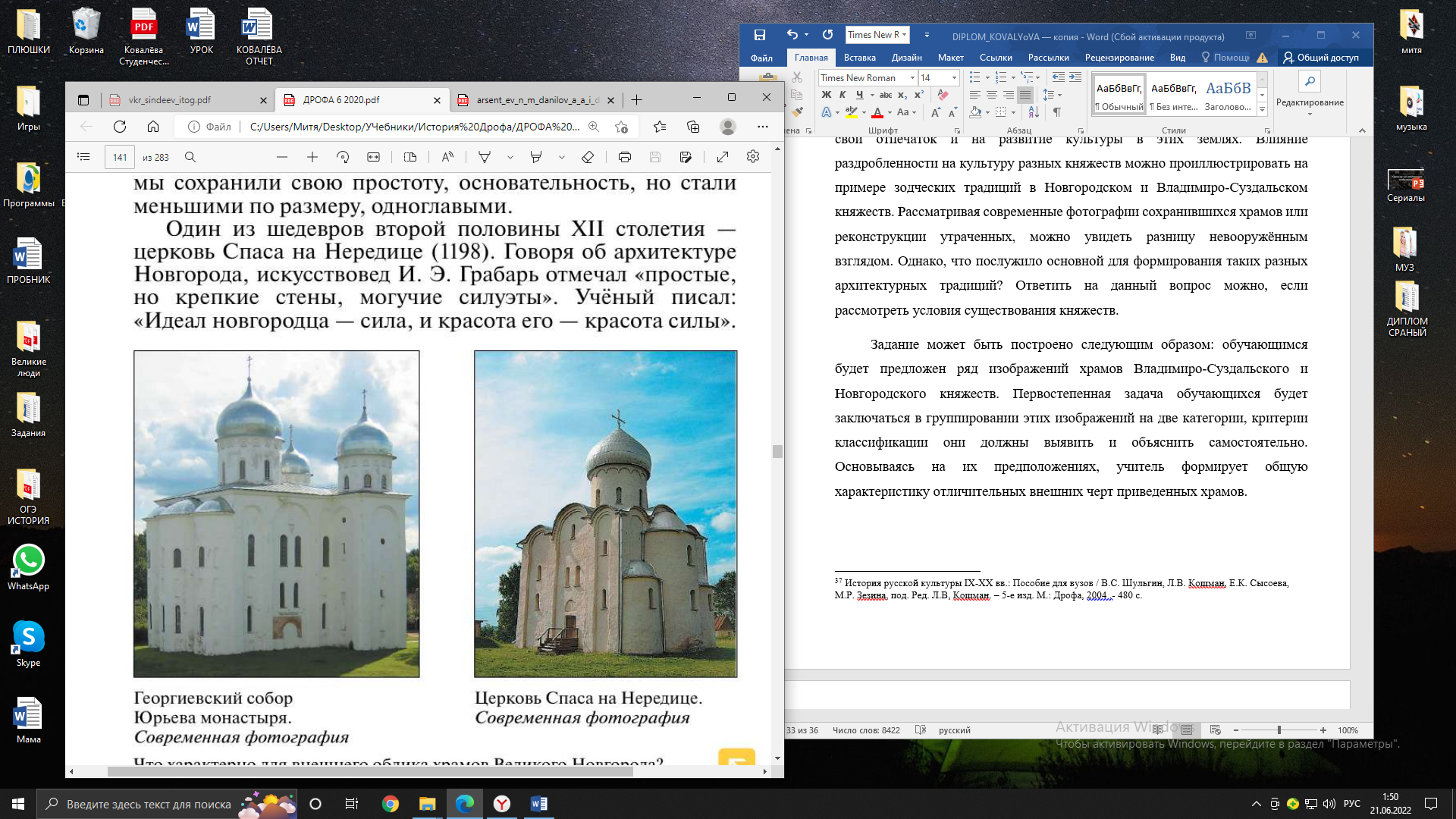 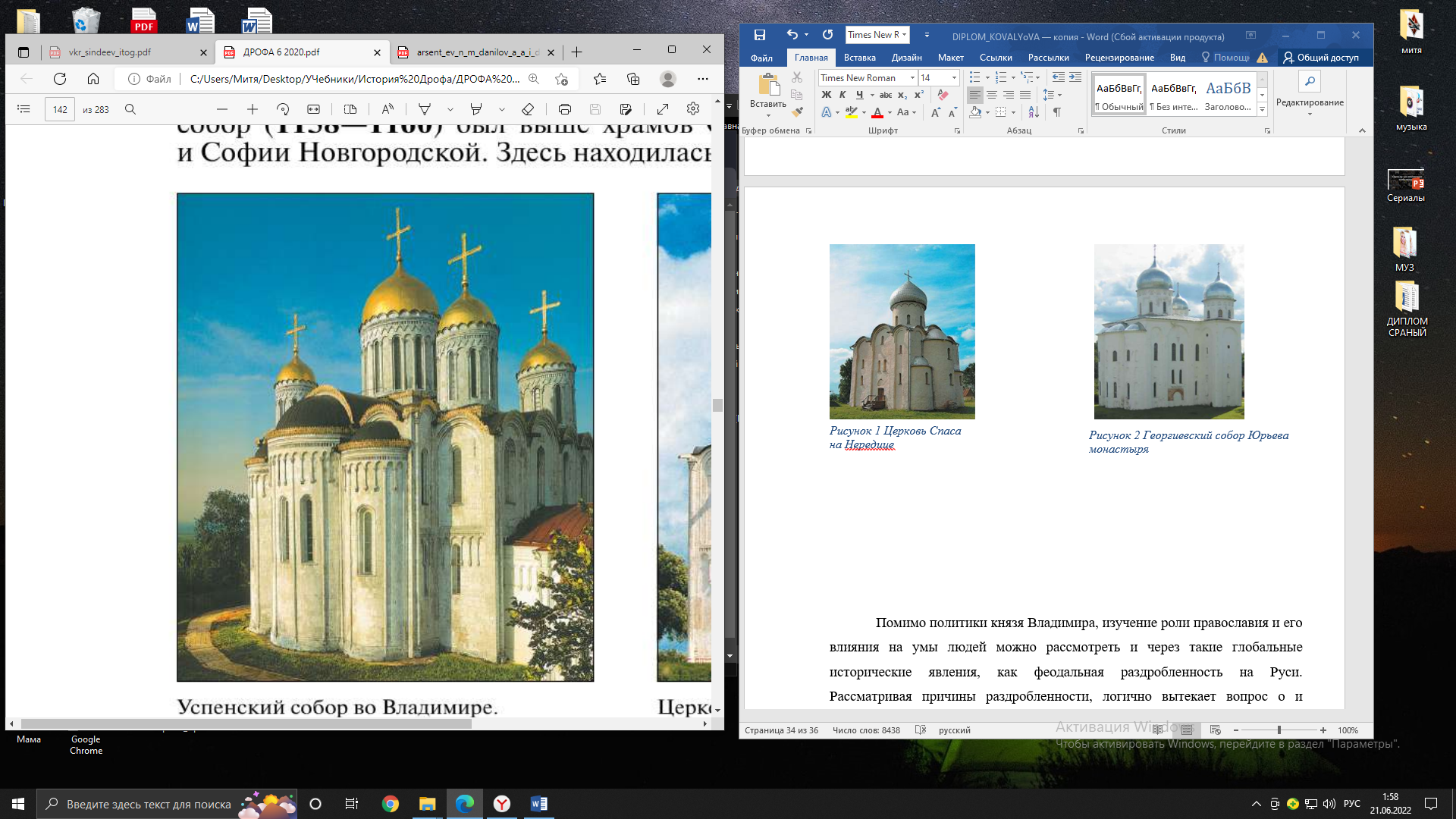 Рисунок 3 Успенский собор во Владимире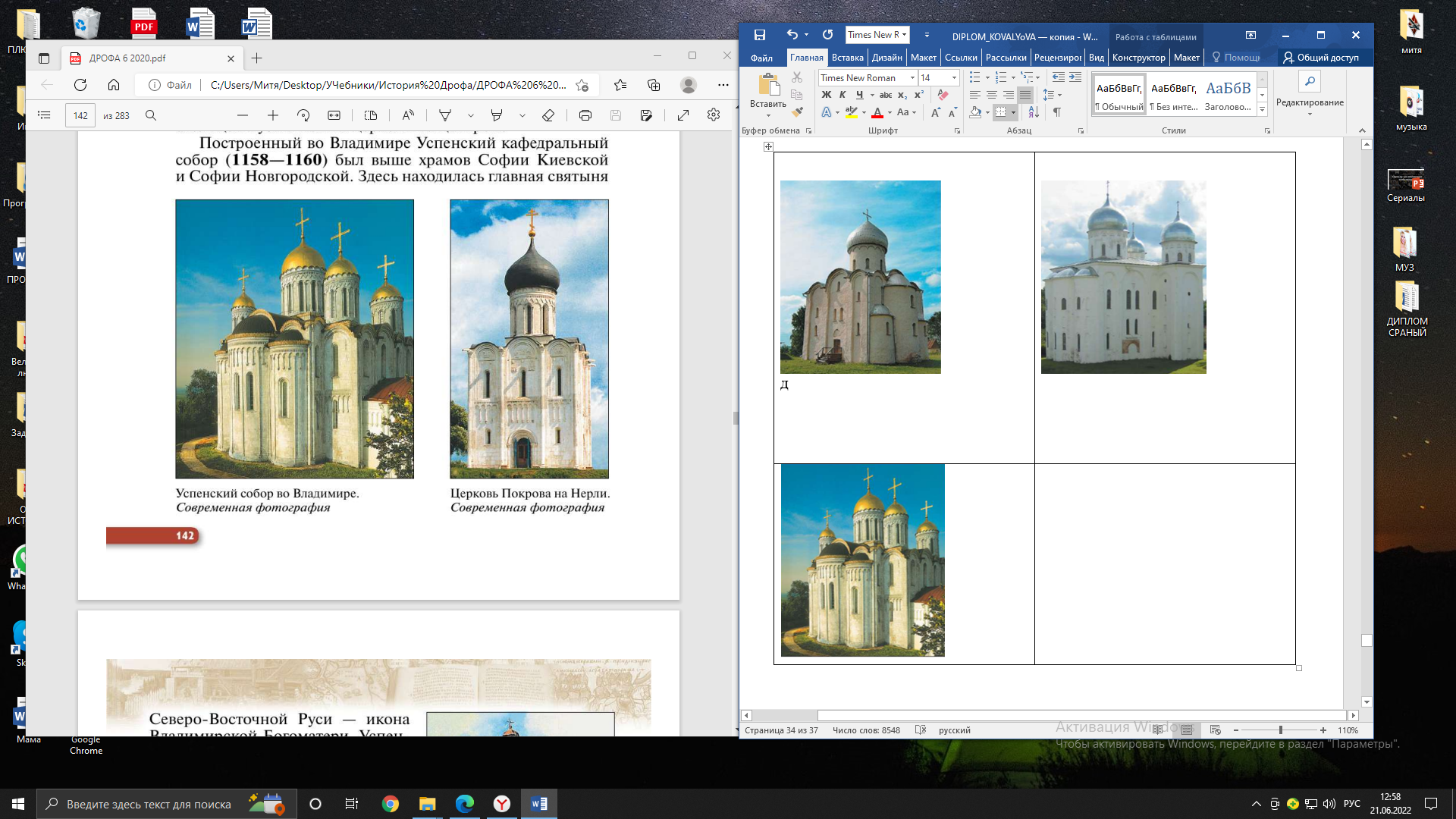 Рисунок 4 Церковь покрова на Нерли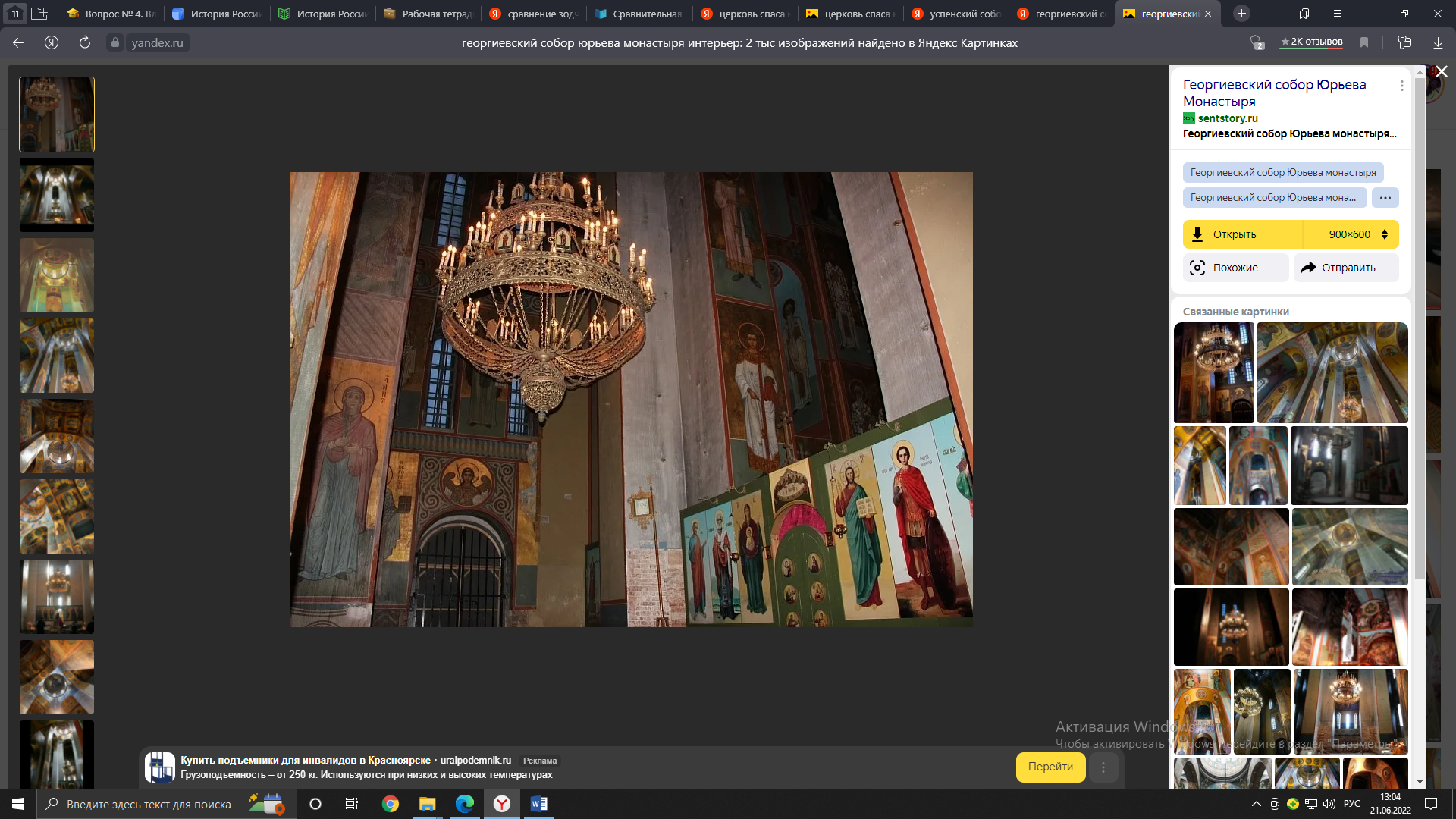 Рисунок 5 Интерьер Георгиевского собора  Юрьева монастыря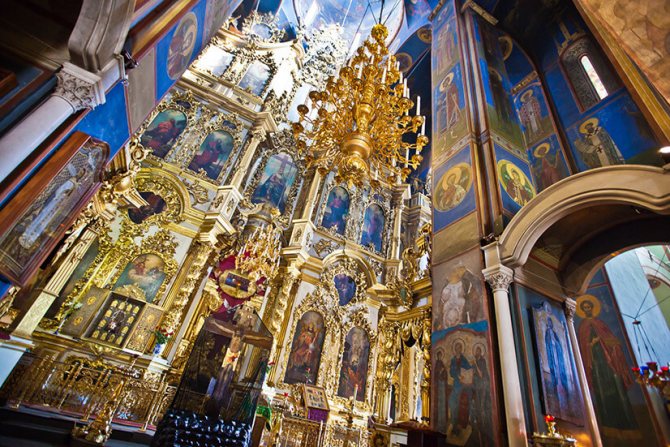 Рисунок 6 Интерьер Успенского собора во ВладимиреКритерии сравненияНовгородВладимиро-СуздальХарактерные черты зодчества княжествПростота форм, нет заметного декора на фасаде, похожи на крепостьСтроительство храмов из белого материала (белый известняк), торжественность форм, богатые украшения на фасаде (декорированность)Географическое положениеСеверо-западная Русь, граница с западными государствами, пролегание торговых путей («из варяг в греки»), болотистая местность, лесные массивыСеверо-восточная Русь, обширные леса, торговый путь («волжский торговый путь»), Особенности политического развитияНовгородская республика, высока роль ВечеСильная власть князяОсобенности хозяйственно-экономической деятельностиОсновные виды деятельности – торговля, рыболовство, пушной промысел и пр.Основные виды деятельности  - сельское хозяйства, промысел, торговляВопросы для сравненияСтоглавый собор 1551Реформы патриарха НиконаПричины проведения и идейные предпосылкиФормирование централизованного государства, необходимость унификации религиозных традиций;Необходимость определения положения церкви в государственном и общественном устройстве;Необходимость борьбы с ересью, выработка программы сохранения единства церкви.Идеологические противоборства иосифлян и нестяжателей.Влияние учение о Москве – третьем Риме. Россия была крупнейшим центром православия. Стремление стать лидером православного мира, а для этого всё должно быть ортодоксально, единообразие православия в разных государствах. Преемственность идеи Москва – третий Рим;Нарушение правил церковных служб;Не образованность части духовенства;Опечатки/ошибки в богослужебных книгах.Основные решенияСохранение церковного суда над духовными лицами.Укрепление дисциплины («поповские старосты»).Приведение к единообразию всех обрядов, богослужебных книг, икон.Составлен строгий регламент работы монастырей.Ограничивалось церковное землевладение.Осуждались ереси и язычество.Упорядочивались финансовые вопросы церкви.Изменены богослужебные книги по греческому образцу. Иконописная традиция ставилась под контроль, иконы переписывались. Введено трехперстие вместо двуперстия. Имя Христа писалось теперь не «Исус», а «Иисус». Отношение царской власти к преобразованиямСтремление ограничения власти церкви и утверждения верховной власти царя.  Поддержка со стороны царя, т.к. благодаря реформам влияние РПЦ на другие страны возвысилось. ИтогИздание Стоглава. Унификация церковной жизни.Ограничение экономической и свободы РПЦ.Недовольство широких масс, раскол в церкви и распространение старообрядчества. РПЦ перестала быть обособленной.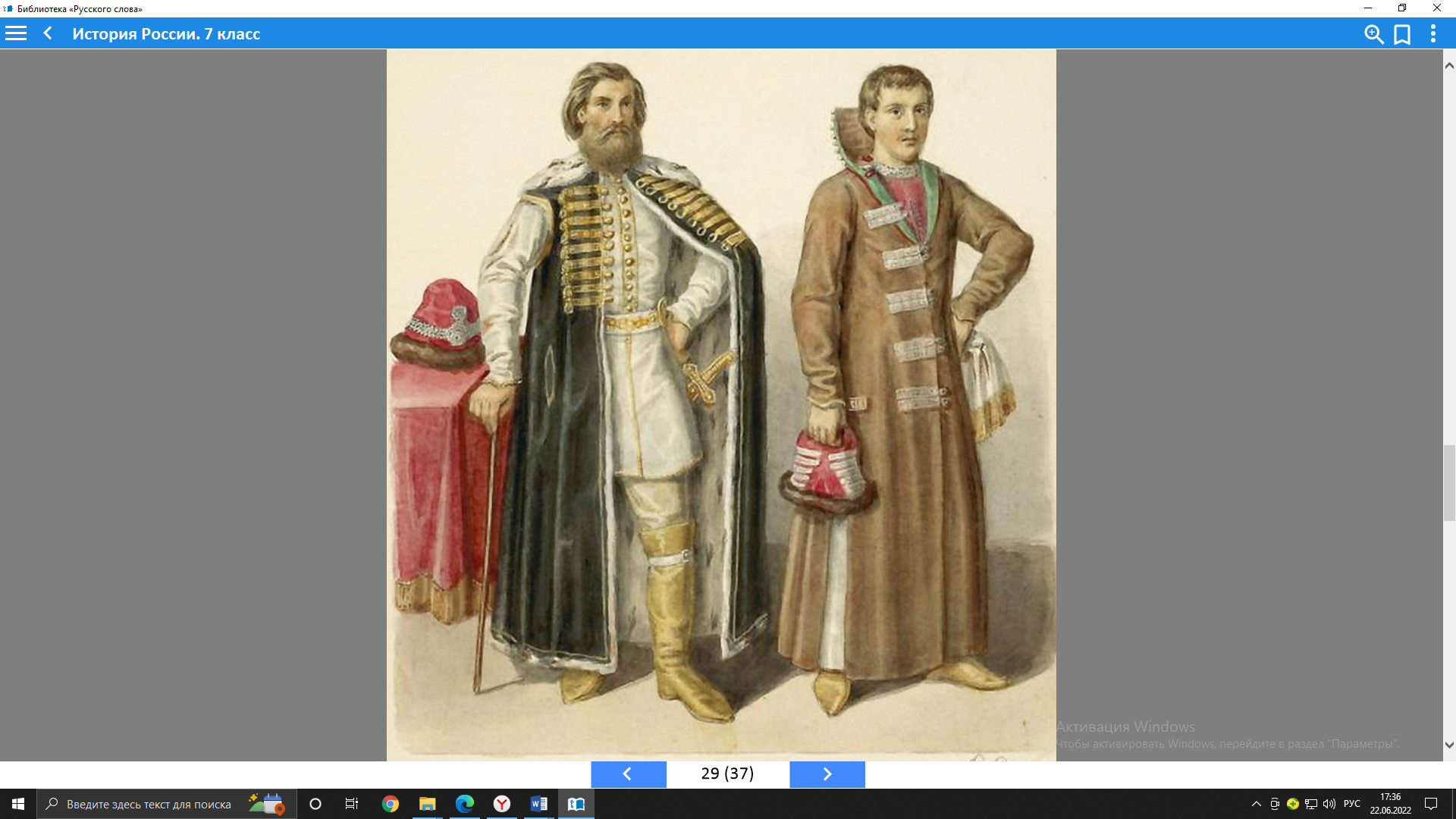 Рисунок 7 Боярская одежда. XVII век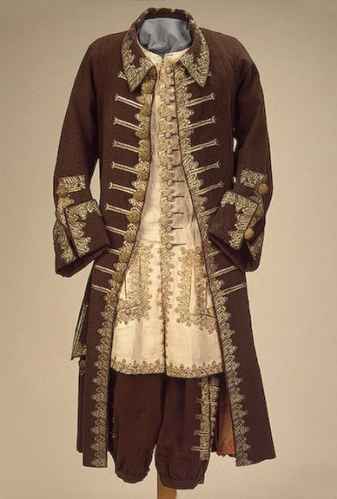 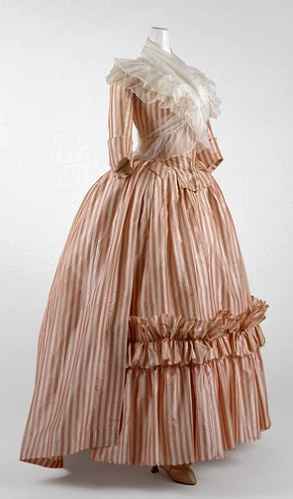 Рисунок 8 Костюмы дворян XVIII века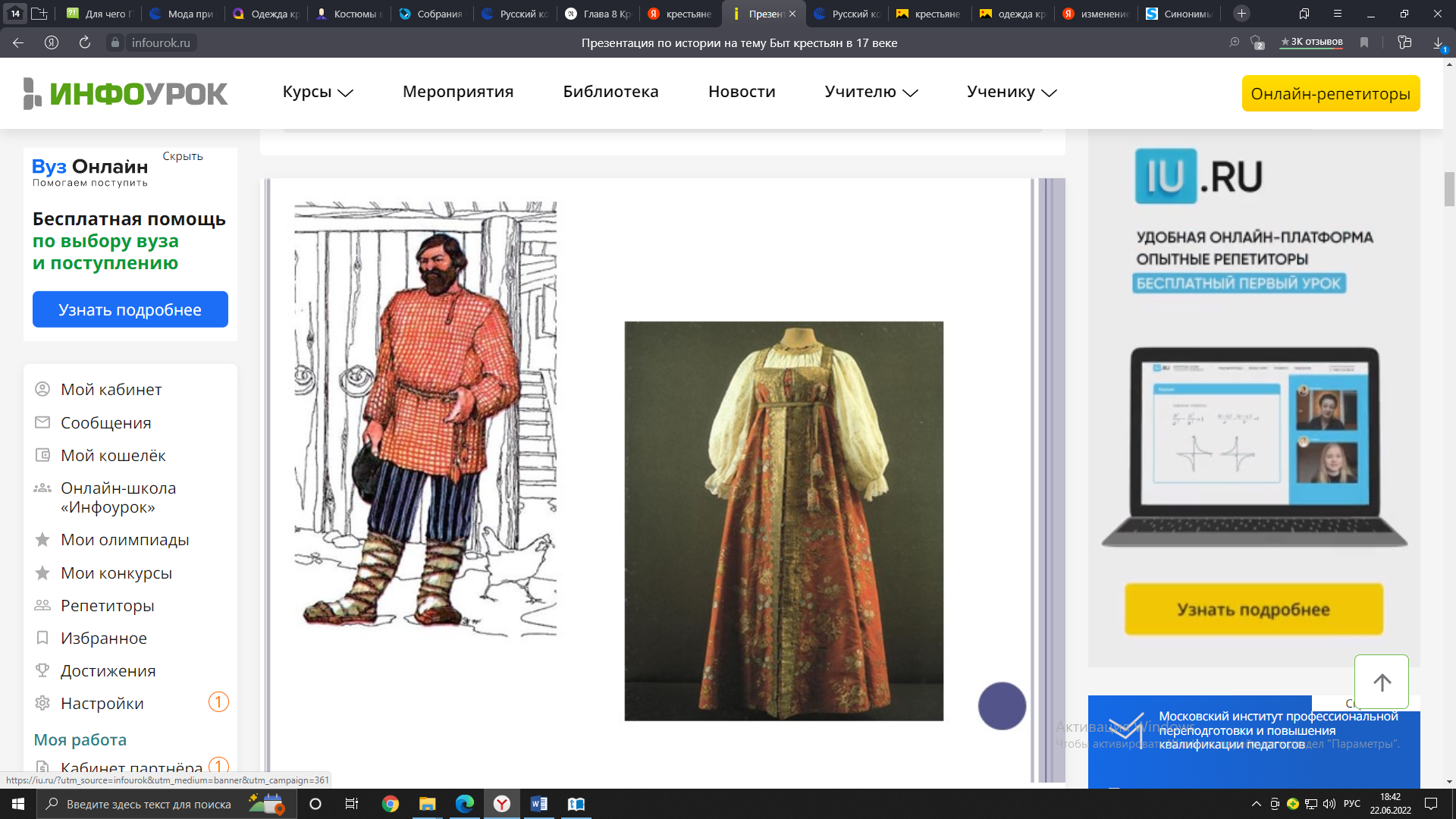 Рисунок 9 Костюмы крестьян XVII века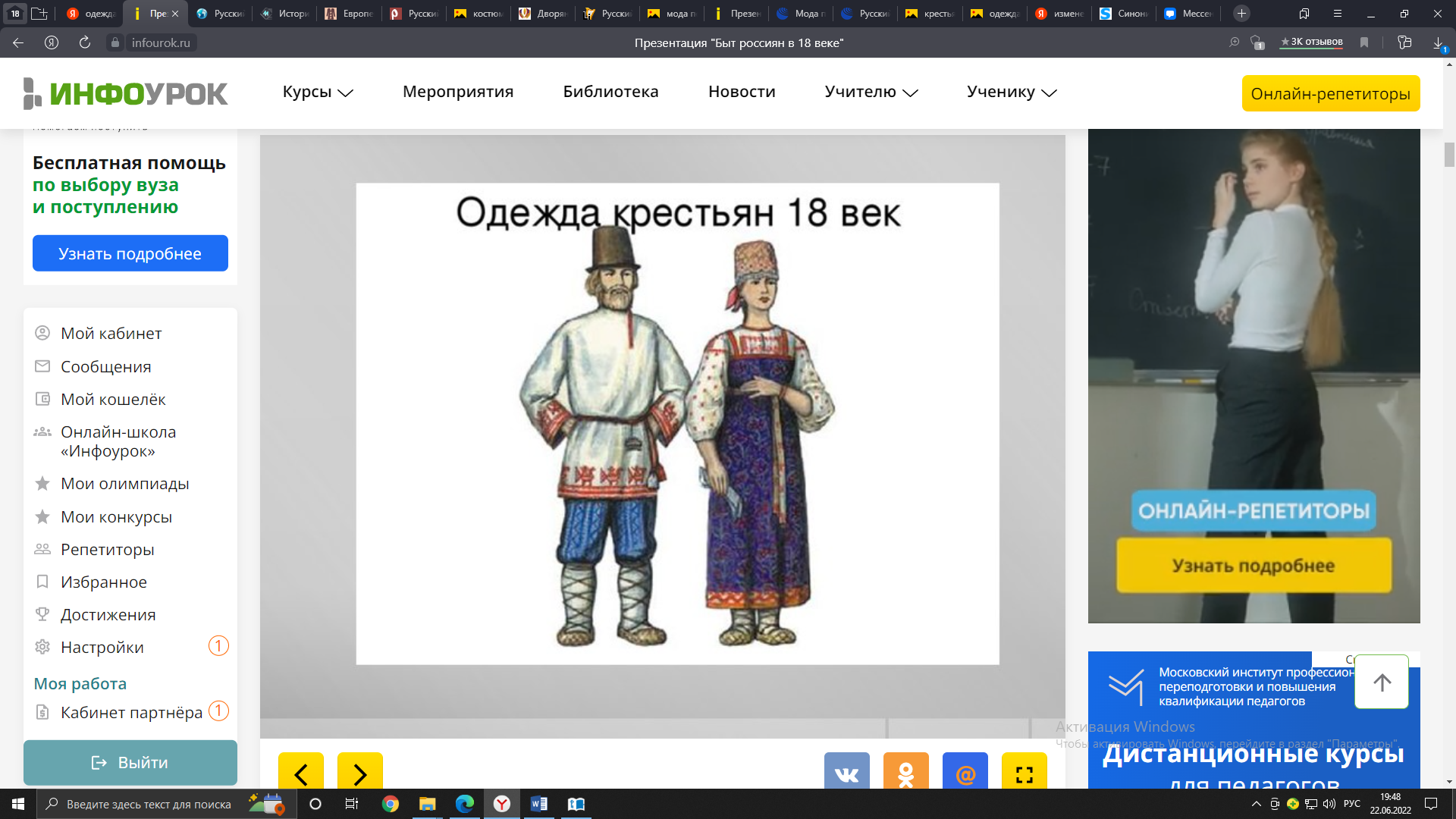 Рисунок 10 Костюм крестьян XVIII век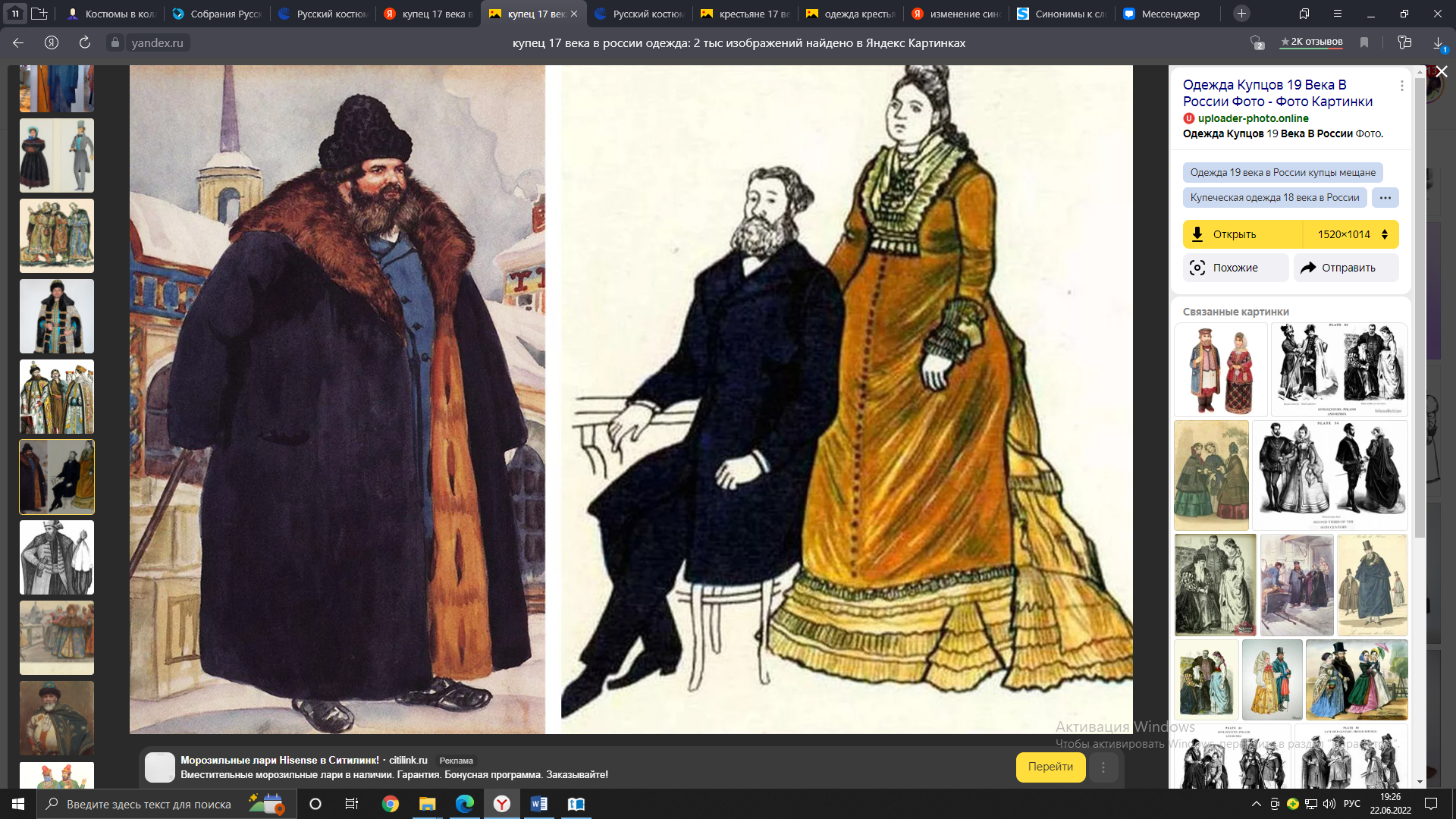 Рисунок 11 Одежда куца XVII века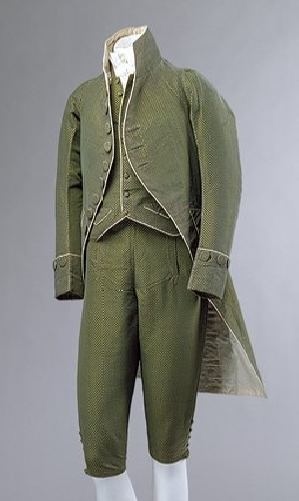 